załącznik nr 11
do Regulaminu zarządzania projektami międzynarodowymi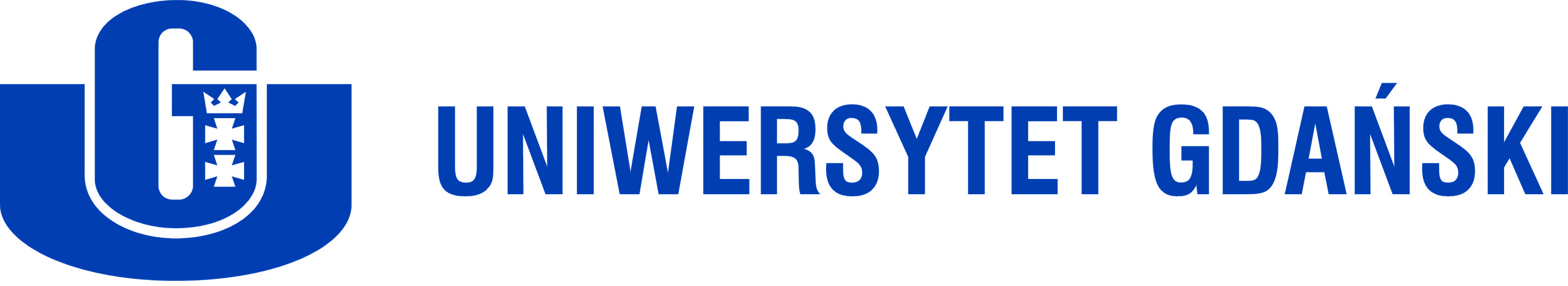 Wniosek do Prorektora ds. Rozwoju i Finansów o prefinansowanie Projektu ze środków własnych UGZałączniki:Harmonogram finansowo-rzeczowy Projektu (budżet) w ujęciu tabelarycznymWykaz kosztów prefinansowanych z podziałem na poszczególne koszty ------------------------------------------ Kierownik Projektu (data i podpis)Decyzja Prorektora ds. Rozwoju i Finansów:Wyrażam zgodę / Nie wyrażam zgody na prefinansowanie Projektu w kwocie ......................................................................................................................................................................Termin spłaty ustalam na...............................................................................................TYTUŁ PROJEKTU:Nazwa programu:Numer umowy:Data rozpoczęcia Projektu:Data zakończenia Projektu:Wydział:Katedra/Zakład/Instytut:Kierownik Projektu:Nr kontaktowy:Osoba do kontaktu:Nr kontaktowy:Wysokość dofinansowania:(kwota, waluta)Dotychczasowa wysokość wpływów:(kwota, waluta)Data wpływu kolejnych transz:WNIOSKOWANA KWOTA I WALUTA PREFINANSOWANIA :TERMIN SPŁATY:Zaangażowanie środków własnych UG – wysokość dotychczasowego prefinansowania:(wypełnia opiekun Projektu z DFKPE)Kontrasygnata finansowa (Kwestor)